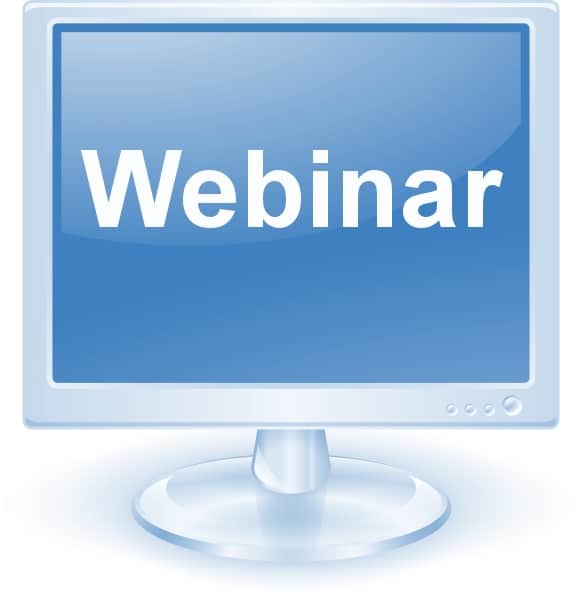 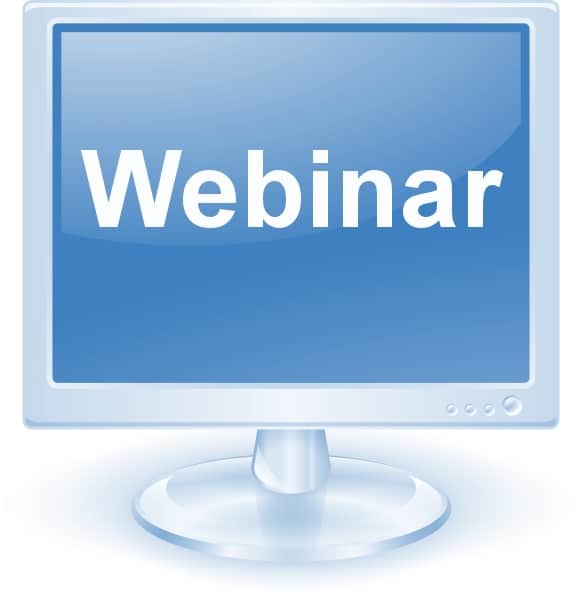 Join Us for a Webinar:Developing a Cyber Training Program with MIIA Resources   Wed, Oct 30, 2019 2:00 PM - 3:00 PM EDTJoin MIIA and Violet Sullivan from ePlace Solutions to review a valuable resource that has been designed to help protect you from the threat of cyber breach. This session will focus on developing a cyber training program and the tools you can use to train your community on cyber security best practices. MIIA CyberNET® Protection includes access to expert cyber risk advisors when you need them, plus 24/7 online training courses, sample cyber risk policies and procedures, as well as guidance with sample contract provisions that can be added to vendor agreements to reduce cyber risk exposure.Register below
https://register.gotowebinar.com/register/4789277339164679693